Про надання психологічних онлайн-консультацій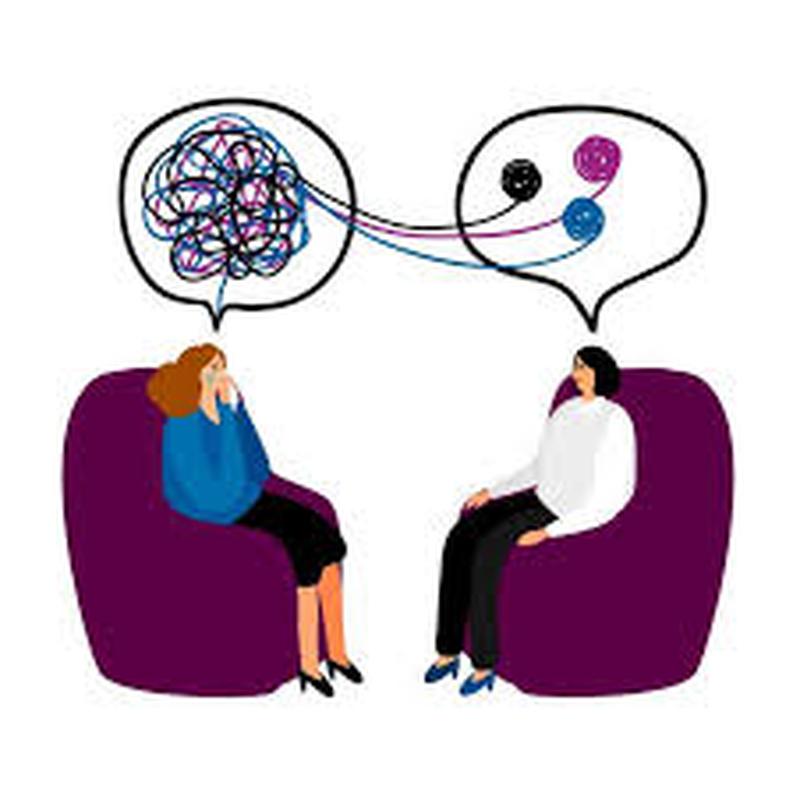 БО «Тінерджайзер» та Дитячий фонд ООН (ЮНІСЕФ) рoзпoчали спільний проєкт, що має на меті надати 50 000 безкоштовних психoлoгічних онлайн-кoнсультацій підліткам та мoлoді з усієї України. У межах проєкту консультації надаються дипломованими психологами БО «Тінерджайзер», які регулярно проходять підвищення кваліфікації. Усі консультації є індивідуальними та надаються онлайн на сайті https://teenergizer.org/, телефоном або через чат у зручному для клієнта месенджері.